<H1> Supplementary Materials<H2> Supplementary Material 1.  Process of the Items Translation of the Spanish Adaptation of the SOIINote. First = First drafting proposal; Modification = Changes made on the first proposal; LR = Reformulation more literal to the first proposal; FR = Freer Reformulation with respect to the first proposal.a Item of the final version. <H2> Supplementary Material 2. Discrimination Indices of the SOII Items according to the Drafts and SamplesNote. LR = Literal Reformulation of items A6, A8 and O6; FR = Free Reformulation of items A6, A8 and O6; A10 and O10 correspond to the free reformulations of A8 and O6.a Reformulated item. <H2> Supplementary Material 3. Descriptive Summary and Stem-and-Leaf Diagram for the EFA Sandardized Residuals of the Two-Factor Model with 18 Items (Model 1)  –2 | 211  –1 | 976555544443333322211100  –0 | 9999988888877777666666555444443333332221111   0 | 00000011111111222222233333333444444555666666667777788899999   1 | 011122333333444679   2 | 258899Smallest = –2.16Median =  0.04Mean =  0.02Largest =  2.91Largest Positive Standardized Residuals:A9–A5 = 2.78A8–A9 = 2.54O9–A9 = 2.83A –A3 = 2.91O5–O9 = 2.86<H2> Supplementary Material 4. Descriptive Summary and Stem-and-Leaf Diagram for the EFA Standardized Residuals of the Three-Factor Model with 18 Items (Model 2)–1 | 75433221110000  –0 | 99888777776666655555555544443333332222222222111111111111   0 | 000000000001111111111112222222333333334444444455566666666666677777888899   1 | 01122245689Smallest = –1.72Median = 0.02Mean = 0.01 Largest = 1.91<H2> Supplementary Material 5. Descriptive Summary and Stem-and-Leaf Diagram for the EFA Standardized Residuals of the Two-Factor Model with 20 Items (Model 3)–2 | 43211  –1 | 8888765544444443333332211111100  –0 | 999999999888888887777666555444443333332222222221111111111   0 | 00000000111111111222222222233333344455566667777888888888899999999   1 | 000111112233334455667778   2 | 23469   3 | 345Smallest = –2.36Median = –0.01Mean = 0.01Largest = 3.45Largest Positive Residuals:A9–A5 = 3.30A4–A10 = 2.64A8–A9 = 2.92O9–A9 = 3.45O5–O9 = 3.44<H2> Supplementary Material 6. Descriptive Summary and Stem-and-Leaf Diagram for the EFA Standardized Residuals of the Three-Factor Model with 20 Items (Model 4)  –1 | 854443332111  –0 | 99998888888777777777666666666655555544444444444333333322222222211111111111111   0 | 00000000000011111111111122222222223333333333333334444455555566666667777777888888999999   1 | 000011222236688Smallest = –1.80Median = –0.02Mean = 0.01Largest = 1.80<H2> Supplementary Material 7. Descriptive Summary and Stem-and-Leaf Diagram for the EFA Standardized Residuals of the Two-Factor Model with 16 Items (Model 5)–2 | 10  –1 | 654433222110  –0 | 9999988877777666655444444443333333322211111111   0 | 00011111112222233333355555666667777889999999   1 | 001122333345568   2 | 3Smallest = –2.10Median = –0.07Mean = 0.01Largest = 2.26<H2> Supplementary Material 8. Descriptive Summary and Stem-and-Leaf Diagram for the EFA Standardized Residuals of the Three-Factor Model with 16 Items (Model 6)  –1 | 643322100  –0 | 99988888776666655555555444443333333222222111111   0 | 0000000011111111122223333334455555556667777778888889999   1 | 011123345Smallest = –1.64Median = –0.00Mean = 0.01Largest = 1.52<H2> Supplementary Material 9. Figure of the Frequency of Responses of the Self-Interest Dimension Items included in the First Pilot Study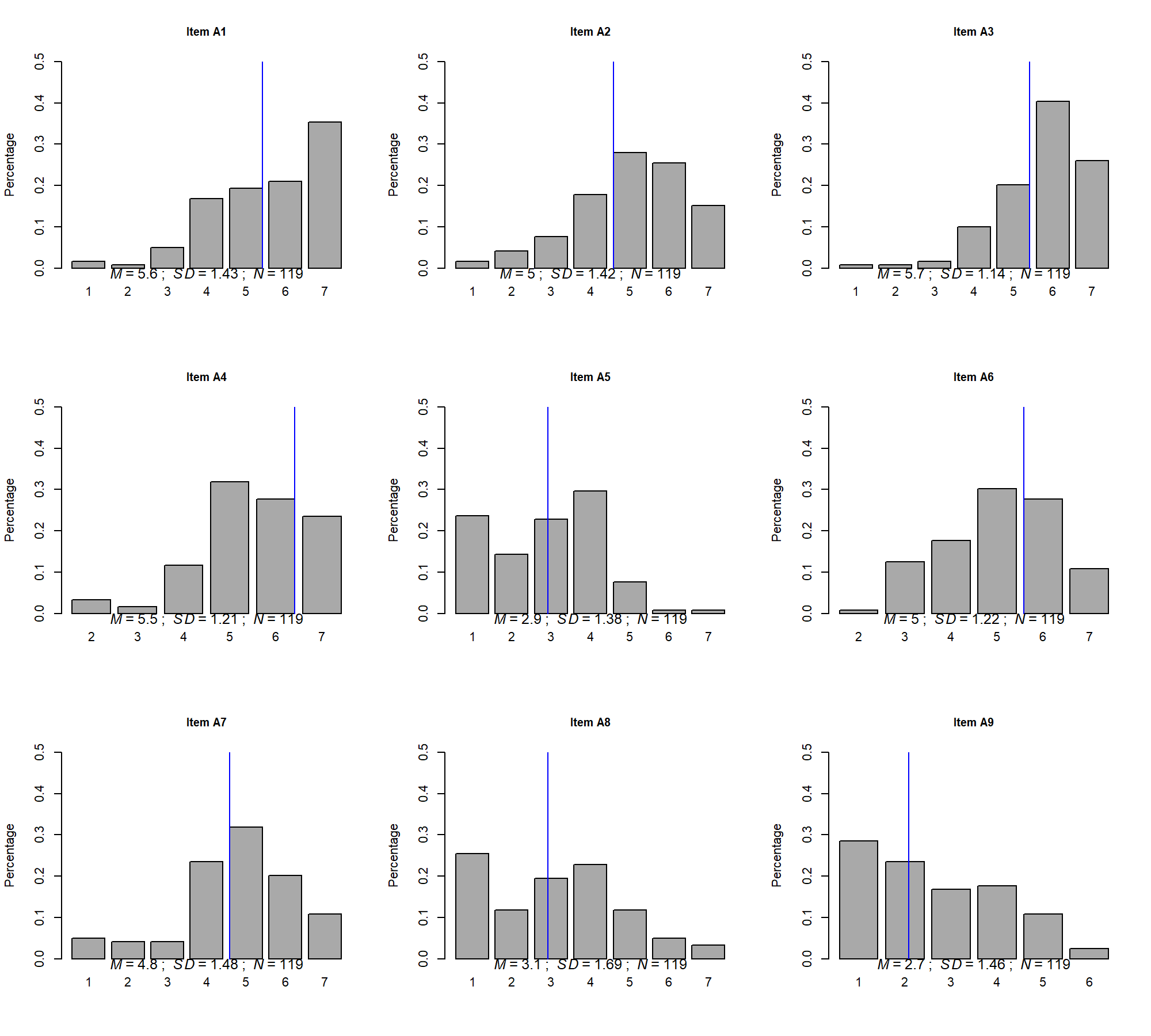 <H2> Supplementary Material 10. Figure of the Frequency of Responses of the Other-Interest Dimension Items Included in the First Pilot Study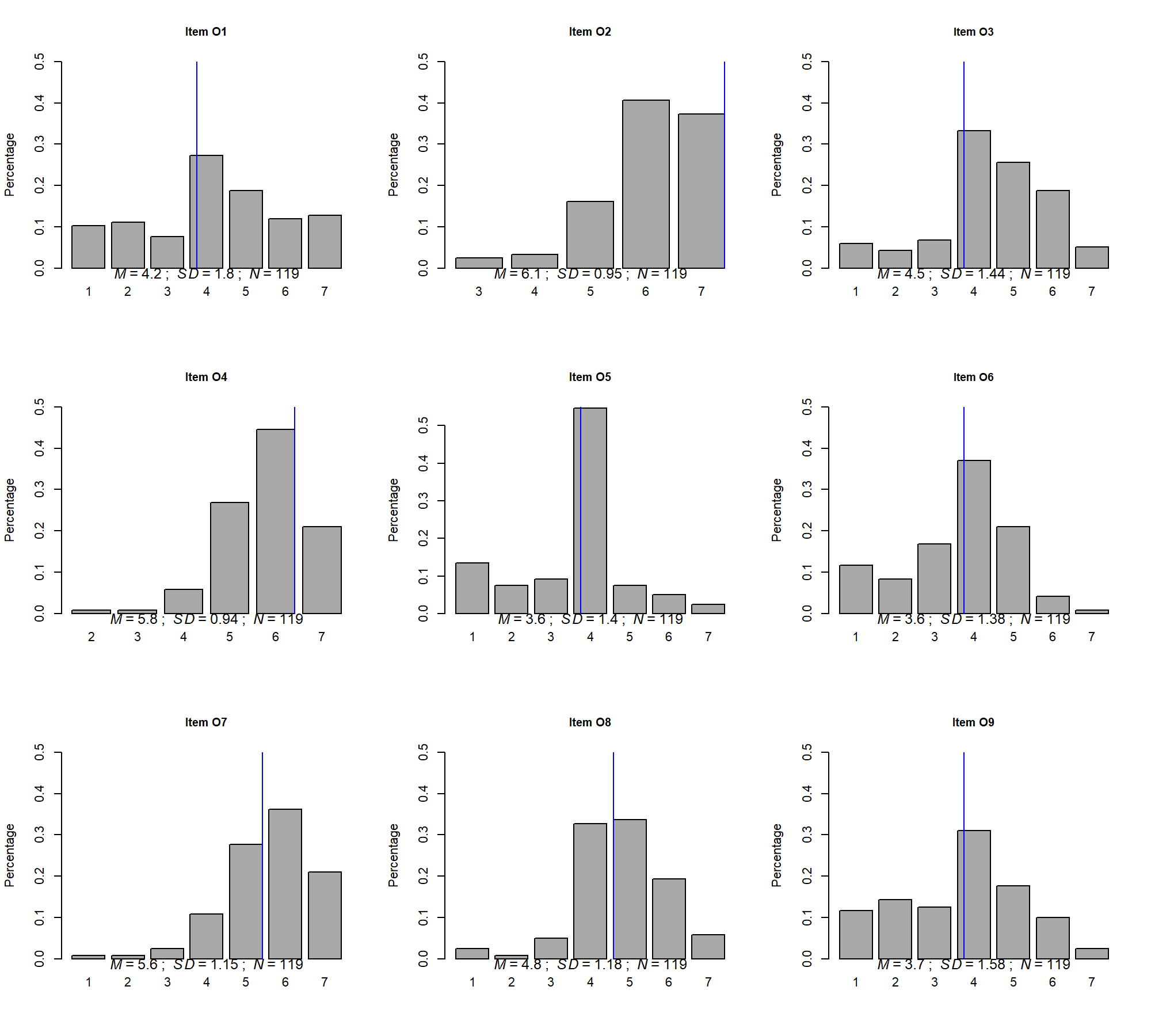 <H2> Supplementary Material 11. Figure of the Frequency of Responses of the Self-Interest Dimension Items included in the Final Version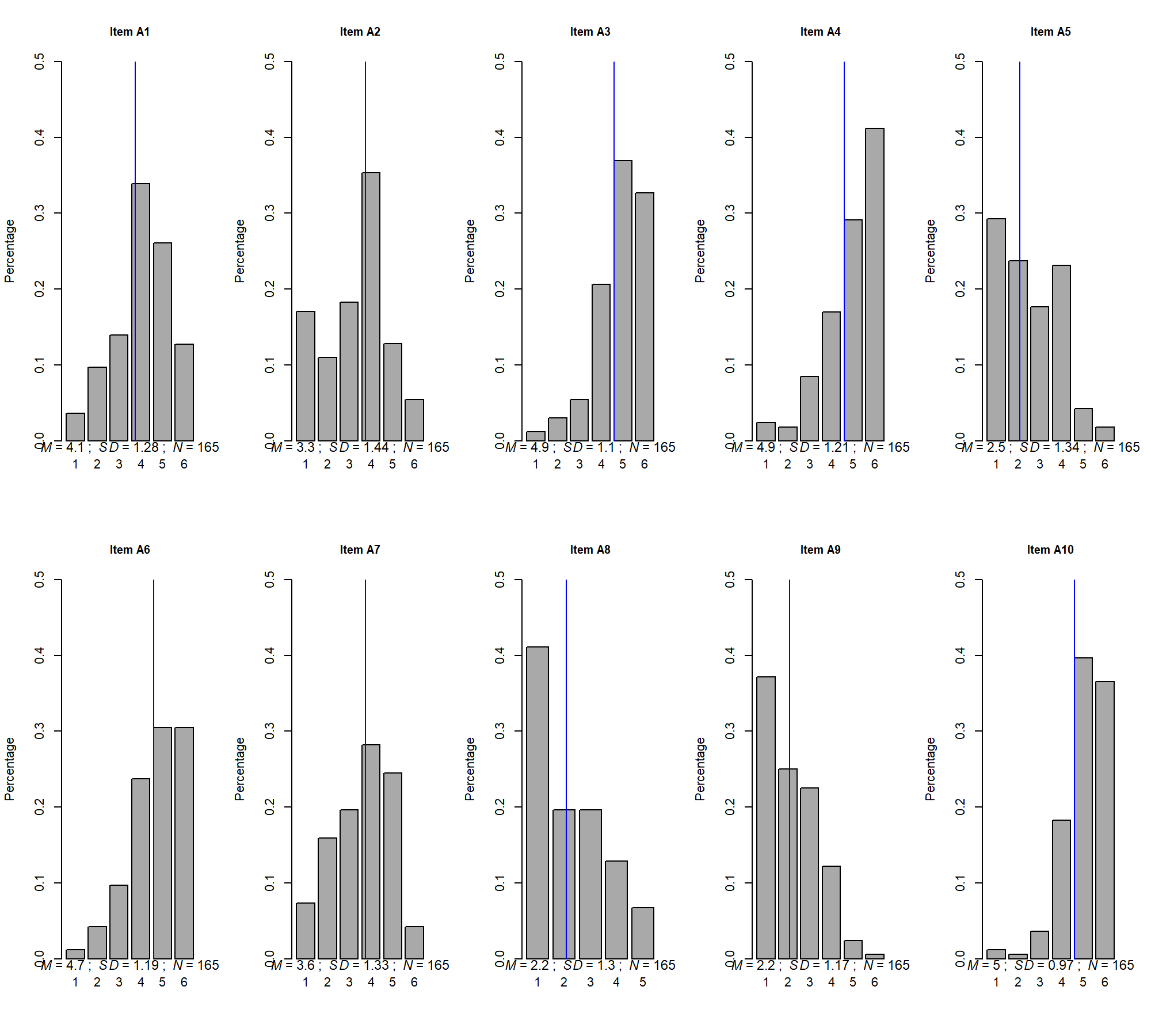 <H2> Supplementary Material 12. Figure of the Frequency of Responses of the Other-Interest Dimension Items Included in the Final Version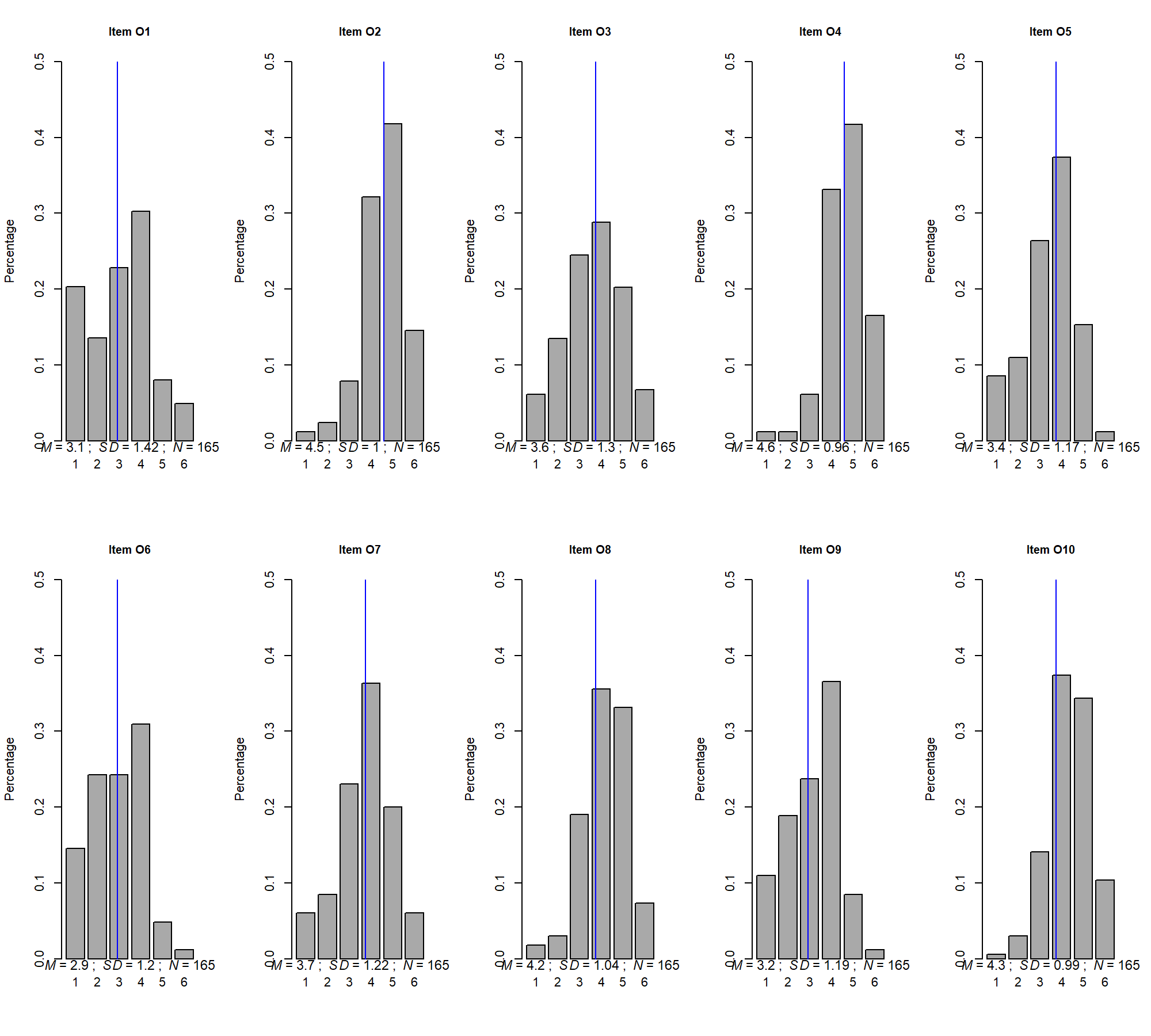 <H2> Supplementary Material 13. Questions in the Verification Process of the Adaptation#DraftingItemA1FirstModificationGanar mucho dinero es uno de mis objetivos en la vida*NoneA2FirstModificationMiro por mi interés individualaNoneA3FirstModificationEl éxito es importante para míTener éxito es uno de mis objetivos en la vidaaA4FirstModificationConseguir buenas notas es una de mis mayores prioridadesConseguir buenas notas es una de mis mayores prioridades en la universidadaA5FirstModificationDeseo que mis compañeros de clase me elogienaNoneA6FirstModificationSiempre busco lo que me hace feliz a míBusco constantemente lo que me hace feliz a mí (LR)aBusco solo lo que me hace feliz a mí (FR)A7FirstModificationBusco oportunidades para aumentar mi estatus socialaNoneA8FirstModificationSiempre estoy buscando la forma de destacar sobre los demásBusco constantemente la forma de destacar sobre los demás (LR)aBusco constantemente formas de progresar (FR) (A10)aA9FirstModificationIntento asegurarme de que mis compañeros de clase se enteren de mis éxitosaNoneO1FirstModificationBusco formas para que mis amigos puedan ganar más dineroaNoneO2FirstModificationQuiero ayudar a los compañeros que conozco a ir bien en sus estudiosAyudo a los compañeros que conozco a ir bien en sus estudiosaO3FirstModificationBusco oportunidades para ayudar a la gente que conozco a aumentar su estatus socialaNoneO4FirstModificationPara mí es importante que los demás sean felicesAyudo a los demás a que sean felicesaO5FirstModificationDeseo que elogien a mis compañeros de claseaNoneO6FirstModificationSiempre busco la forma de conseguir que las personas que conozco destaquen sobre los demásBusco constantemente la forma de conseguir que las personas que conozco destaquen sobre los demás (LR)aBusco constantemente la forma de conseguir que las personas que conozco progresen (FR) (O10)aO7FirstModificationEl éxito de mis amigos es importante para míAyudar a que mis amigos tengan éxito es uno de los objetivos de mi vidaaO8FirstModificationMiro por los intereses de los demásaNoneO9FirstModificationIntento ayudar a mis compañeros de clase hablando de sus éxitosaNoneSampleFirst (N = 116)Second (N = 165)Second (N = 165)Second (N = 165)Second (N = 165)Second (N = 165)DraftFirstFirstLRFRFinalFinalItems181818182016A10.550.640.620.640.620.65A20.530.350.370.410.370.40A30.530.48----A3a--0.600.630.630.70A40.100.24--0.290.33A4a--0.250.31--A50.570.420.410.400.38-A60.310.39----A6a--0.380.360.430.48A70.380.660.670.630.660.64A80.690.66----A8a--0.670.440.640.48A90.570.530.540.450.50-A10a----0.480.56O10.450.360.350.360.380.41O20.550.62----O2a--0.500.520.500.48O30.590.520.520.530.550.58O40.510.68----O4a--0.650.690.670.67O50.590.510.520.500.51-O60.670.42----O6a--0.480.620.460.42O70.500.65----O7a--0.600.600.610.62O80.660.630.630.650.630.64O90.470.470.540.480.51-O10a----0.600.65Preguntas¿Se ha añadido información en el ítem que no aparece en la versión original?¿Se ha omitido información en el ítem que aparece en la versión original?¿Se ha cambiado el orden sintáctico del ítem de forma que origina mayor dificultad en una de las versiones?¿Es la longitud del texto desigual en ambas versiones?¿El uso de la sufijación ha originado cambios en la dificultad del ítem?¿Existen polisemias en la versión adaptada que incrementen / reduzcan la dificultad del ítem?¿Se han dejado contenidos específicos de una cultura / idioma sin adaptar a sus equivalentes en el idioma de destino?¿Es el aspecto visual del ítem desigual al original?